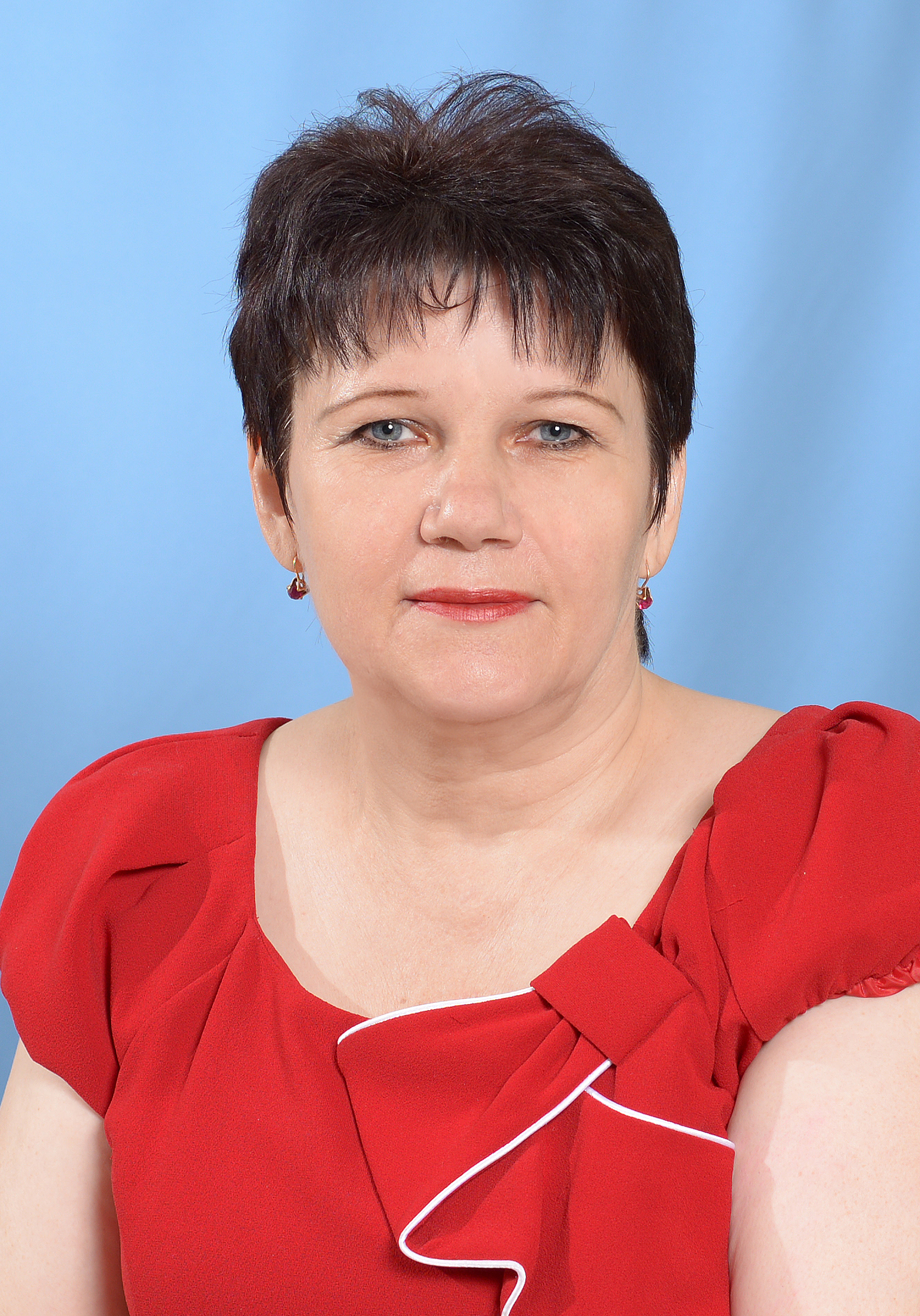 Янкова Т. М., учитель начальных классов КГУ « Средняя школа-комплекс национального возрождения№17», СКО г. ПетропавловскМои друзья                        (план урока самопознания)Класс: 1 Ценность: НенасилиеКачества: помогай всегда, не вреди никогда, не обижать других.Цель: определение понятию «дружба» через выявление ценности «Ненасилие».Задачи: 1. Раскрыть значение умения помогать всегда.2. Развить стремление не обижать других.3. Воспитать проявление не причинять вред окружающим.Ход урока:1. Орг.момент. Позитивный настрой.Концентрация на свете.Пожалуйста, сядьте удобно, спинку держите прямо. Руки и ноги не скрещивайте. Руки можно положить на колени или на стол. Расслабьтесь. Закройте, пожалуйста, глаза.Представьте, что солнечный свет проникает в вашу голову и опускается в середину груди. В середине груди находится бутон цветка. И под лучами солнца бутон медленно раскрывается, лепесток за лепестком. В вашем сердце расцветает прекрасный цветок, свежий и чистый, омывая каждую мысль, каждое чувство, эмоцию и желание.Представьте, что свет начинает все более и более распространяться по вашему телу. Он становится сильнее и ярче. Медленно опускается вниз по рукам. Ваши руки наполняются светом и освещаются. Руки будут совершать только добрые, хорошие действия и будут помогать всем. Свет опускается вниз по ногам. Ноги наполняются светом и освещаются. Ноги будут вести вас только к хорошим местам для совершения добрых дел. Они станут инструментами света и любви.Далее свет поднимается к вашему рту, языку. Язык будет говорить только правду и только хорошие, добрые слова. Направьте свет к ушам. Уши будут слышать хорошие слова, прекрасные звуки. Свет достигает глаз. Глаза будут смотреть только на хорошее и видеть только хорошее. Вся ваша голова наполнилась светом, и в вашей голове только добрые, светлые мысли.Свет становится все интенсивнее и ярче и выходит за пределы вашего тела, распространяясь расширяющимися кругами. Направьте свет всем вашим родным, учителям, друзьям, знакомым. Пошлите свет и тем, с кем у вас временное непонимание, конфликты. Пусть свет наполнит их сердца. Пусть этот свет распространится на весь мир: на всех людей, животных, растения, на все живое, повсюду… Посылайте свет во все уголки Вселенной. Мысленно скажите: «Я в свете…Свет внутри меня… Я есть Свет». Побудьте еще немного в этом состоянии Света, Любви и Покоя…Теперь поместите этот Свет снова в ваше сердце. Вся Вселенная, наполненная Светом, находится в вашем сердце. Сохраните ее такой прекрасной. Потихонечку можно открывать глаза. Спасибо.

- Кто хочет поделиться своими впечатлениями?- Что вы почувствовали?2. Проверка домашнего задания.(было дано в качестве опережающего)Вам было задано на стикерах написать имена своих друзей.ПримечанияЗвучит фонограмма спокойной музыки3. Позитивное высказывание (цитата).«Нет друга - ищи, а нашел - береги».- Ребята, как вы понимаете эту пословицу?Пословица обозначена на презентации4. Рассказывание истории (подарок учителя.)Рассказ Валентины Осеевой «До первого дождя» Я хочу рассказать вам одну историю.Таня и Маша были очень дружны и всегда ходили в детский сад вместе. То Маша заходила за Таней, то Таня за Машей. Один раз, когда девочки шли по улице, начался сильный дождь. Маша была в плаще, а Таня в одном платье. Девочки побежали. - Сними свой плащ, мы накроемся вместе!- крикнула на бегу Таня. - Я не могу: я промокну! – нагнув вниз голову с капюшоном, ответила ей Маша.В детском саду воспитательница сказала: -Как странно, у Маши платье сухое, а у тебя, Таня, совершенно мокрое. Как же это случилось? Ведь вы же шли вместе? - У Маши был плащ, а я шла в одном платье, - сказала Таня. - Так вы могли бы укрыться одним плащом, - сказала воспитательница и, взглянув на Машу, покачала головой: - Видно, ваша дружба до первого дождя! - Обе девочки покраснели: Маша за себя, а Таня за Машу. Беседа: - Что случилось с девочками по дороге в детский сад? - Как вы думаете, почему воспитательница назвала их дружбу – дружбой до первого дождя? - Почему Маша покраснела? - Тогда почему же покраснела Таня? - У каждого из вас есть свои друзья, подумайте и скажите, почему вы с ними дружите?- Кого можно назвать настоящим другом?  - Что же такое дружба?Физминутка – игра: предложить детям встать и с друзьями (объединяются по желанию) погулять по классу. В зависимости от объединения детей в пары или группы учитель даёт только одну газету, которая обозначает зонт или плащ. При слове «дождь», или «ярко светит солнце» ребята выполняют определённые действия (прячутся под газету). Предложить затем объяснить свои действия. Почему так сделал?Вывод: Настоящая дружба проявляется в том, что друг не требует ничего взамен, всегда готов прийти на помощь, радуется вашим победам и поддерживает в трудных ситуациях.5. Творческая деятельность.Посмотрите, какое большое сердце у нас есть на плакате. В это сердце-кармашек вы опустите сейчас вырезанный из бумаги  сердечко с именем друга, которое, вы приготовили дома. Напишите, пожелание  своему другу Вывод:Это наше сердце, готовое дружить и помогать друг другу. Оно не простое, а волшебное.Музыкальное сопровождение6. Групповое пение.«Когда мои друзья со мной». Слова: Танич М. Музыка: Шаинский В.Если с другом вышел в путь,Если с другом вышел в путь,Веселей дорога.Без друзей меня чуть-чуть,Без друзей меня чуть-чуть,А с друзьями много.Что мне снег, что мне зной,Что мне дождик проливной,Когда мои друзья со мной.Что мне снег, что мне зной,Что мне снег, что мне зной,Что мне дождик проливной,Что мне дождик проливной,Когда мои друзья со мной.Там где трудно одному,Там где трудно одному,Справлюсь вместе с вами.Где чего-то не пойму,Где чего-то не пойму,Разберём с друзьями.На медведя я, друзья,На медведя я, друзья,Выйду без испуга,Если с другом буду я,Если с другом буду я,А медведь без друга.Что мне снег, что мне зной,Что мне дождик проливной,Когда мои друзья со мной.Что мне снег, что мне зной,Что мне дождик проливной,Когда мои друзья со мной.Если с другом вышел в путь,Если с другом вышел в путь,Веселей дорога.Без друзей меня чуть-чуть,Без друзей меня чуть-чуть,А с друзьями много7. Домашнее задание.Прочитать в учебнике на странице 51 «Сказка о гвозде».8. Заключительная минута урока.Закройте глаза и подумайте о том, что нового и хорошего вы узнали на уроке. Сохраните это в своем сердце. Потихонечку можно открывать глаза. Спасибо за урок!